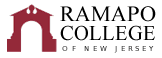 Environmental StudiesRecommended Four-Year Plan (Fall 2023)
The recommended four-year plan is designed to provide a blueprint for students to complete their degrees within four years. Students must meet with their Major Advisor to develop a more individualized plan to complete their degree. This plan assumes that no developmental courses are required. If developmental courses are needed, students may have additional requirements to fulfill which are not listed in the plan and may extend degree completion.  If you need to make any adjustments to this Plan, first consult with the Convenor, to avoid graduation complicationsThere are six open course slots, which allow students to pursue a minor and/or electivesTotal Credits Required: 128 credits		GPA: 2.0*These courses are major requirements that will double count for the GenEd, BUT only two courses in the major are allowed to double count. If you have already double counted two courses in the major for the GenEd category, you will NEED to select another course for the GenEd. School of Social Science and Human ServicesFirst YearFirst YearFirst YearFirst YearFirst YearFirst YearFall SemesterHRSSpring SemesterHRSGen Ed: First Year Seminar (FYS)4Gen Ed: Studies in Arts & Humanities4Gen Ed: Scientific Reasoning - ENSC 103 Intro Environmental Science (Recommended)4Major: GEOG 101 – Physical Geography4Gen Ed: Social Science Inquiry4Gen Ed: Quantitative Reasoning4Gen Ed: CRWT 102-Critical Reading & Writing4Gen Ed: Distribution Category (choose 1): Culture and Creativity, or Values and Ethics (Must be outside of SSHS)4Career Pathways: PATH SS1 – Career Pathways Module 1Degree
Rqmt.Total:16Total:16Second YearSecond YearSecond YearSecond YearSecond YearSecond YearFall SemesterHRSSpring SemesterHRSMajor: ENST 215 Environmental History* (fulfills Gen Ed: Historical Perspectives)4Major: Choose one:
4Gen Ed: Global Awareness: World Sustainability - ENST 209  *4Elective/Minor4Major: Choose one:
Major: ENST 223 – Energy and Society (or) Major/Gen Ed: ENST 240 – Climate Change and Society* (or) Major/Gen Ed: GEOG 210 – Water resources* 
(Note: Either ENST 240 or GEOG 210 fulfill the Gen Ed Systems Sustainability and Society Distribution Category)4Major: ENST 317 Environmental Policy and Regulation4School Core: Sustainability, Society and Civic Mindedness: Intro Course Outside of Major - EDUC 221 or LAWS 131 or PSYC 101 or SOCI 101 4School Core: SOSC 235-History of Social Thought4.Career Pathways: SOSC 002 – Career Pathways Module 2Degree
Rqmt.Career Pathways: SOSC 003 – Career Pathways Module 3Degree
Rqmt.Total:16Total:16Third YearThird YearThird YearThird YearThird YearThird YearFallHRSSpring SemesterHRSMajor: 300/400 level major elective4Major: 300/400 level major elective4Major: 300/400 level major elective4Elective/Minor4Major: ENST 331 – Environmental Internship
(Note: an approved COOP, independent study or study abroad may be substituted)4Major: 300/400 level major elective4Major: ENST 234 Natural History & Applied Field Ecology4Elective/Minor4Total:16Total:16Fourth YearFourth YearFourth YearFourth YearFourth YearFourth YearFall SemesterHRSSpring SemesterHRSMajor: ENST 410 Environmental Seminar4Major: ENST 414 Environmental Assessment4Major: 300/400 level major elective4Major: ENST 418 Field Research in 
Environmental Assessment4Elective/Minor4Elective/Minor4Elective/Minor4Elective/Minor4Total:16Total:16